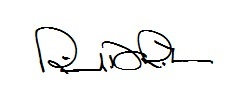 Date of Hearing: 06/26/2023                 _______________________________________________, ChairDate of Hearing: 06/26/2023                 _______________________________________________, ChairDate of Hearing: 06/26/2023                 _______________________________________________, ChairBILL NO. SCR 72AB 8AB 374AB 420ACTION VOTED ON Be adopted and be ordered to the consent calendarDo pass and re-refer to the Committee on JudiciaryDo passDo pass and re-refer to the Committee on RulesACTION VOTED ON Be adopted and be ordered to the consent calendarDo pass and re-refer to the Committee on JudiciaryDo passDo pass and re-refer to the Committee on RulesACTION VOTED ON Be adopted and be ordered to the consent calendarDo pass and re-refer to the Committee on JudiciaryDo passDo pass and re-refer to the Committee on RulesACTION VOTED ON Be adopted and be ordered to the consent calendarDo pass and re-refer to the Committee on JudiciaryDo passDo pass and re-refer to the Committee on RulesACTION VOTED ON Be adopted and be ordered to the consent calendarDo pass and re-refer to the Committee on JudiciaryDo passDo pass and re-refer to the Committee on RulesACTION VOTED ON Be adopted and be ordered to the consent calendarDo pass and re-refer to the Committee on JudiciaryDo passDo pass and re-refer to the Committee on RulesACTION VOTED ON Be adopted and be ordered to the consent calendarDo pass and re-refer to the Committee on JudiciaryDo passDo pass and re-refer to the Committee on RulesACTION VOTED ON Be adopted and be ordered to the consent calendarDo pass and re-refer to the Committee on JudiciaryDo passDo pass and re-refer to the Committee on Rules  Aye  :  No   Aye  :  No   Aye  :  No   Aye  :  No Roth, Chair X   :   X   :   X   :   X   :   Nguyen, V. Chair X   :   X   :        :   X      :   X Alvarado-GilX   :   X   :   X   :   X   :   ArchuletaX   :   X   :   X   :   X   :   AshbyX   :   X   :   X   :   X   :   BeckerX   :   X   :   DoddX   :   X   :   X   :   X   :   EggmanX   :   X   :   X   :   X   :   GlazerX   :   X   :   X   :   X   :   NielloX   :   X   :   Smallwood-CuevasX   :   X   :   X   :   X   :   WahabX   :   X   :   X   :   X   :   WilkX   :   X   :   X   :   X   :   Ayes  : 13Ayes  : 11Ayes  : 11Ayes  : 11Noes  : 0Noes  : 0Noes  : 1Noes  : 1BILL NO. AB 687AB 1111AB 1182AB 1262ACTION VOTED ON Do pass and re-refer to the Committee on AppropriationsDo pass and re-refer to the Committee on AppropriationsDo pass and re-refer to the Committee on AppropriationsDo pass and re-refer to the Committee on JudiciaryACTION VOTED ON Do pass and re-refer to the Committee on AppropriationsDo pass and re-refer to the Committee on AppropriationsDo pass and re-refer to the Committee on AppropriationsDo pass and re-refer to the Committee on JudiciaryACTION VOTED ON Do pass and re-refer to the Committee on AppropriationsDo pass and re-refer to the Committee on AppropriationsDo pass and re-refer to the Committee on AppropriationsDo pass and re-refer to the Committee on JudiciaryACTION VOTED ON Do pass and re-refer to the Committee on AppropriationsDo pass and re-refer to the Committee on AppropriationsDo pass and re-refer to the Committee on AppropriationsDo pass and re-refer to the Committee on JudiciaryACTION VOTED ON Do pass and re-refer to the Committee on AppropriationsDo pass and re-refer to the Committee on AppropriationsDo pass and re-refer to the Committee on AppropriationsDo pass and re-refer to the Committee on JudiciaryACTION VOTED ON Do pass and re-refer to the Committee on AppropriationsDo pass and re-refer to the Committee on AppropriationsDo pass and re-refer to the Committee on AppropriationsDo pass and re-refer to the Committee on JudiciaryACTION VOTED ON Do pass and re-refer to the Committee on AppropriationsDo pass and re-refer to the Committee on AppropriationsDo pass and re-refer to the Committee on AppropriationsDo pass and re-refer to the Committee on JudiciaryACTION VOTED ON Do pass and re-refer to the Committee on AppropriationsDo pass and re-refer to the Committee on AppropriationsDo pass and re-refer to the Committee on AppropriationsDo pass and re-refer to the Committee on Judiciary  Aye  :  No   Aye  :  No   Aye  :  No   Aye  :  No Roth, Chair X   :   X   :   X   :   X   :   Nguyen, V. Chair X   :        :   X      :   X X   :   Alvarado-GilX   :   X   :   X   :   ArchuletaX   :   X   :   X   :   X   :   AshbyX   :   X   :   X   :   BeckerX   :   X   :   X   :   DoddX   :   X   :   X   :   X   :   EggmanX   :   X   :   X   :   X   :   GlazerX   :   X   :   X   :   NielloX   :   X   :        :   X X   :   Smallwood-CuevasX   :   X   :   X   :   WahabX   :   X   :   X   :   X   :   WilkX   :   X   :        :   X X   :   Ayes  : 12Ayes  : 8Ayes  : 10Ayes  : 13Noes  : 0Noes  : 1Noes  : 3Noes  : 0BILL NO. AB 1369AB 1616AB 1703ACTION VOTED ON Do pass and re-refer to the Committee on AppropriationsDo pass and re-refer to the Committee on Public SafetyDo pass and re-refer to the Committee on AppropriationsACTION VOTED ON Do pass and re-refer to the Committee on AppropriationsDo pass and re-refer to the Committee on Public SafetyDo pass and re-refer to the Committee on AppropriationsACTION VOTED ON Do pass and re-refer to the Committee on AppropriationsDo pass and re-refer to the Committee on Public SafetyDo pass and re-refer to the Committee on AppropriationsACTION VOTED ON Do pass and re-refer to the Committee on AppropriationsDo pass and re-refer to the Committee on Public SafetyDo pass and re-refer to the Committee on AppropriationsACTION VOTED ON Do pass and re-refer to the Committee on AppropriationsDo pass and re-refer to the Committee on Public SafetyDo pass and re-refer to the Committee on AppropriationsACTION VOTED ON Do pass and re-refer to the Committee on AppropriationsDo pass and re-refer to the Committee on Public SafetyDo pass and re-refer to the Committee on AppropriationsACTION VOTED ON Do pass and re-refer to the Committee on AppropriationsDo pass and re-refer to the Committee on Public SafetyDo pass and re-refer to the Committee on AppropriationsACTION VOTED ON Do pass and re-refer to the Committee on AppropriationsDo pass and re-refer to the Committee on Public SafetyDo pass and re-refer to the Committee on Appropriations  Aye  :  No   Aye  :  No   Aye  :  No   Aye  :  No Roth, Chair X   :   X   :   X   :   Nguyen, V. Chair X   :   X   :   X   :   Alvarado-GilX   :   X   :   ArchuletaX   :   X   :   X   :   AshbyX   :        :   X X   :   BeckerX   :   X   :   X   :   DoddX   :   X   :   X   :   EggmanX   :   X   :   GlazerX   :   X   :   X   :   NielloX   :   X   :   X   :   Smallwood-Cuevas     :   X      :   X X   :   WahabX   :   WilkX   :   X   :   X   :   Ayes  : 10Ayes  : 9Ayes  : 13Ayes  : 0Noes  : 1Noes  : 2Noes  : 0Noes  : 0